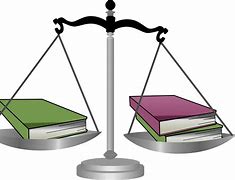 Oregon Criminal Law              Resource GuidePractice MaterialsWest’s Oregon Digests 2d / Thomson Reuters – Westlaw